♬ Interview your partner ♥ If you could get a second chance in one moment of your life in the past…* It could be related to your careers, past relationships, dreams, family, childhood etc.♡ Which moment would you want to go back?♡ How would you fix that moment? ♡ What do you think your life would be if you could fix that moment? 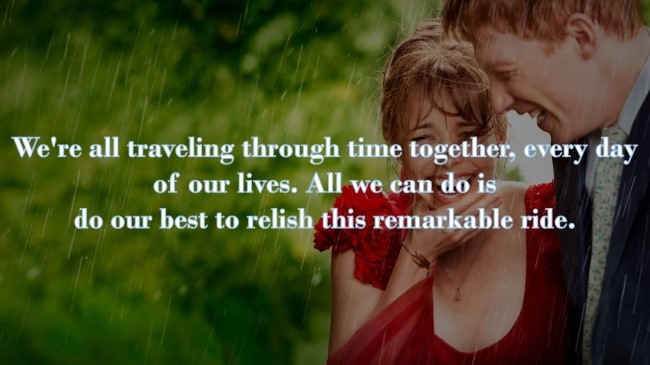 NameClass DateLesson TypeLengthCarli & YoungTESOL2019.04.03Speaking30 minLessonLessonTopicDiscussion: “What if you could travel in time back to one moment in your life and get a second chance? When & How?” – Topic idea thought of from the movie ‘About Time.’ Main AimStudents will practice their speaking fluencySecondary AimStudents will practice their discussion skills and also get to know each other more deeply.	Materials and References	https://www.youtube.com/watch?v=u2PUMA6nFWk (Trailer of the movie ‘About Time’), whiteboard, colored markers, PPT, 8 copies of interview question worksheetsStudent ProfileStudent ProfileStudent ProfileStudent ProfileLevelAdvancedAdvancedAdvancedAgeAdultNumber of Students8DetailNative Korean students, 2 boys and 6 girls. The age differences between students vary from their 20’s to their 40’s, but all students get along very well. Some shyer students (Diane & Jin) at times require more motivation in active participation in class. All students have strong English-speaking skills and are able to have fluent conversations in English. Native Korean students, 2 boys and 6 girls. The age differences between students vary from their 20’s to their 40’s, but all students get along very well. Some shyer students (Diane & Jin) at times require more motivation in active participation in class. All students have strong English-speaking skills and are able to have fluent conversations in English. Native Korean students, 2 boys and 6 girls. The age differences between students vary from their 20’s to their 40’s, but all students get along very well. Some shyer students (Diane & Jin) at times require more motivation in active participation in class. All students have strong English-speaking skills and are able to have fluent conversations in English. Assumptions about students’ knowledge as required for this lesson:Assumptions about students’ knowledge as required for this lesson:Assumptions about students’ knowledge as required for this lesson:Assumptions about students’ knowledge as required for this lesson:Students have quite a few experiences with pair and small group discussions consisting of 3 or 4 students. Many of the Ss might have imagined once what their future would be like if they could go back to their past and make a different choice. So It may be an interesting topic for them to think about their lives in the past, at the present, and in the future as well.Students have quite a few experiences with pair and small group discussions consisting of 3 or 4 students. Many of the Ss might have imagined once what their future would be like if they could go back to their past and make a different choice. So It may be an interesting topic for them to think about their lives in the past, at the present, and in the future as well.Students have quite a few experiences with pair and small group discussions consisting of 3 or 4 students. Many of the Ss might have imagined once what their future would be like if they could go back to their past and make a different choice. So It may be an interesting topic for them to think about their lives in the past, at the present, and in the future as well.Students have quite a few experiences with pair and small group discussions consisting of 3 or 4 students. Many of the Ss might have imagined once what their future would be like if they could go back to their past and make a different choice. So It may be an interesting topic for them to think about their lives in the past, at the present, and in the future as well.Anticipated Difficulties and their Solutions:Start the discussion in pairs and help the flow of conversation by giving them interview question worksheets before the small group discussion. Stronger students may dominate the class discussion, while few of the shy students may be reluctant to speak up. When giving instructions for the class discussion, clearly emphasize that every student must participate and share their opinions on the topic. 	My Personal Aim		My Personal Aim		My Personal Aim	What I hope most to demonstrate in this lesson is the ability to conduct a student-centered lesson with minimal teacher support. What I hope most to demonstrate in this lesson is the ability to conduct a student-centered lesson with minimal teacher support. What I hope most to demonstrate in this lesson is the ability to conduct a student-centered lesson with minimal teacher support. Stage Name: Pre Task (6min)Purpose of this stage: Create interest in the topic. Brainstorm ideas which will be useful for the next stage. Students may be given a communicative task e.g. discuss, arrange/sort, create a list, etc.The aim is to relax students, activate their background information, and gather useful ideas for the lesson.Stage Name: Pre Task (6min)Purpose of this stage: Create interest in the topic. Brainstorm ideas which will be useful for the next stage. Students may be given a communicative task e.g. discuss, arrange/sort, create a list, etc.The aim is to relax students, activate their background information, and gather useful ideas for the lesson.Stage Name: Pre Task (6min)Purpose of this stage: Create interest in the topic. Brainstorm ideas which will be useful for the next stage. Students may be given a communicative task e.g. discuss, arrange/sort, create a list, etc.The aim is to relax students, activate their background information, and gather useful ideas for the lesson.Materials: Show Trailer of the movie ‘About Time,’ whiteboard, color markers Materials: Show Trailer of the movie ‘About Time,’ whiteboard, color markers Materials: Show Trailer of the movie ‘About Time,’ whiteboard, color markers TimingsInteractionsProcedure2min30sec2min30sec1 minTT-SS-S“Good morning class! I am Young. I am Carli.”"How are you today?"(Ss answer)"Now, we are going to watch a short clip. While watching, you may get some ideas of today’s topic”(Play “About Time” movie trailer)Ask Ss about the movie.“Have you seen this movie before?” "Did you like it?"Shortly explain the main theme of the movie.“This movie is about a man who travels in time back to a certain moment in the past and fix that moment which he thinks better. “Today’s topic is related to time travel”(Write “Time travel” on the Board)“If you could travel in time, would you do it? Talk to your partner just briefly.” 
Ss do pair work.Stage Name: Task Preparation (6min)Purpose of this stage: This is a student-centered stage, to give students time to prepare and practice a speaking task which they will perform in Task Realization. Clear detailed instructions or a demonstration must be provided so students know what is expected. Prepared materials may be provided to assist their preparation. Monitor and offer brief tips if necessary.Stage Name: Task Preparation (6min)Purpose of this stage: This is a student-centered stage, to give students time to prepare and practice a speaking task which they will perform in Task Realization. Clear detailed instructions or a demonstration must be provided so students know what is expected. Prepared materials may be provided to assist their preparation. Monitor and offer brief tips if necessary.Stage Name: Task Preparation (6min)Purpose of this stage: This is a student-centered stage, to give students time to prepare and practice a speaking task which they will perform in Task Realization. Clear detailed instructions or a demonstration must be provided so students know what is expected. Prepared materials may be provided to assist their preparation. Monitor and offer brief tips if necessary.Materials: 8 copies of interview worksheets. PPTMaterials: 8 copies of interview worksheets. PPTMaterials: 8 copies of interview worksheets. PPTTimingsInteractionsProcedure30sec1min4min30sec     TTS-SGrouping Ss in pairs. (based on their fluency, age and work experiences): Sue, Jin/ Elijah, Jerry / Jinny, Daniel/ Rosa, DianeInstruction"Let's imagine..“What if one moment of your life in the past came with a second chance?(Give an instruction with PPT)“I will hand out these worksheets (point to the worksheets to clarify), there are 3 questions on it. Interview your partner with these questions. I'll give you about 4 min"(Hand out the 8 copies of worksheets)Ss do the interview activity in pairs for 4min 30sec. Monitor while they are talking.Stage Name: Task Realization (15min 30sec)Purpose of this stage: This is a very student-centered stage to allow for maximum speaking fluency practice. Monitor discretely and take note of incorrect language. Students perform their task without interruptions from the teacher. Stage Name: Task Realization (15min 30sec)Purpose of this stage: This is a very student-centered stage to allow for maximum speaking fluency practice. Monitor discretely and take note of incorrect language. Students perform their task without interruptions from the teacher. Stage Name: Task Realization (15min 30sec)Purpose of this stage: This is a very student-centered stage to allow for maximum speaking fluency practice. Monitor discretely and take note of incorrect language. Students perform their task without interruptions from the teacher. Materials: Whiteboard, color markers Materials: Whiteboard, color markers Materials: Whiteboard, color markers TimingsInteractionsProcedure 30sec15min     TS-SInstruction"Now, share your own thoughts on the same topic in a group. 4 of you (right side) will be Group A, 4 of you (left side) will be Group B. Everyone must participate! We will give you 15 min to discuss"(make sure that everyone speaks up and only one person does not talk too much in the group)Ss talk in groups for 15 min. Monitor discretely. Make sure not to interrupt the flow of the discussion  Stage Name: Post Task (3min)Purpose of this stage: To end the lesson with a final student-centered task such as voting, summarizing, discussing, deciding etc. The teacher may offer delayed error correction to the previous stage, as well as mention positives and points to improve for next time such as useful strategies.Stage Name: Post Task (3min)Purpose of this stage: To end the lesson with a final student-centered task such as voting, summarizing, discussing, deciding etc. The teacher may offer delayed error correction to the previous stage, as well as mention positives and points to improve for next time such as useful strategies.Stage Name: Post Task (3min)Purpose of this stage: To end the lesson with a final student-centered task such as voting, summarizing, discussing, deciding etc. The teacher may offer delayed error correction to the previous stage, as well as mention positives and points to improve for next time such as useful strategies.Materials: A famous quote from the movie. (PPT)Materials: A famous quote from the movie. (PPT)Materials: A famous quote from the movie. (PPT)TimingsInteractionsProcedure3 min    T-S"Ok, time is up" Offer feedback on the discussion, error correction if needed.“We heard some of you wanted to go back to the past to change your jobs, relationships etc…and some of you didn’t want to. All of us have a certain moment in the past that is meaningful and important to us. But in reality, can we time travel back to the past?" (Ss answer) "Unfortunately no"(Show a quote from the movie ‘About Time’ on the screen)“We wanted to share this quote with you.”Nominate one Ss, “Could you read it out loud for us?” Ss reads the quote.“We hope you enjoyed our class. That’s all for today. Thank you" 		Pros		Pros		Pros	Cons		Cons		Cons		Change		Change		Change		Overall Comments		Overall Comments		Overall Comments		Grade		Grade		Grade	Above Standard 85%-100%Standard 70%-84%Below Standard 69%-0%InstructorStudent SignatureDateTaute, David